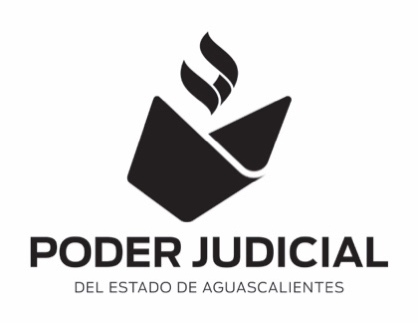 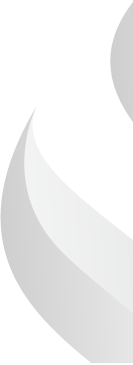 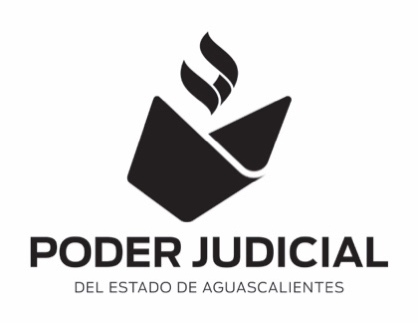 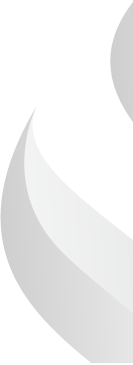 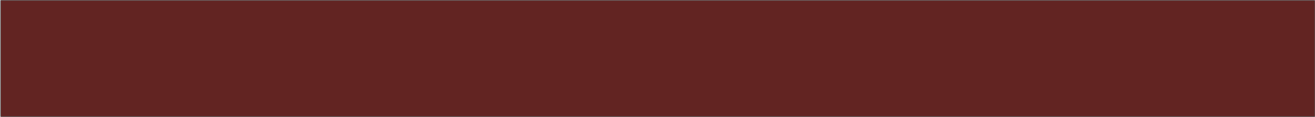 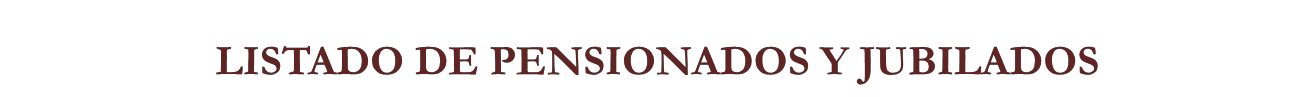 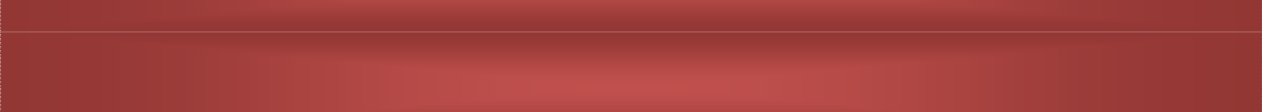 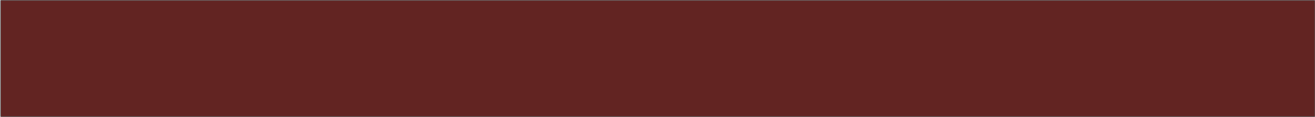 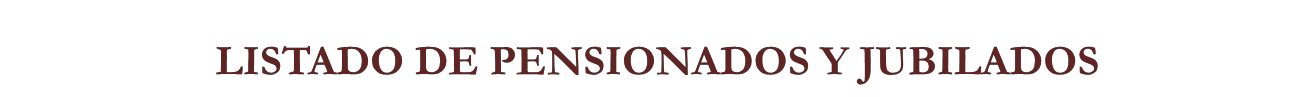 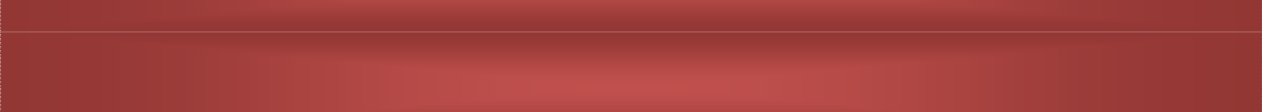 Poder Judicial | Av. Héroe de Nacozari Esquina Av. Adolfo López Mateos S/N, Col. San Luis. Aguascalientes., Ags.No.NOMBRETIPO DE JUBILACIÓNFECHA1Martha Rangel RendónInvalidez 16/07/20202Sonia Romo Pérez Antigüedad 01/08/20203Ramón Floriano Palomino Vejez 16/08/20204Martha Elba Díaz de León Antigüedad 16/08/20205Fernando González de Luna Antigüedad 16/08/20206Isidro Mejía Alonso Antigüedad 16/09/20207Margarita Velasco Marín Antigüedad 16/09/2020